Pforzheimer MehlspurIn Pforzheim gibt es 57 Bäckereien und 163 Bäckereifachverkäuferinnen. In 5 Bäckereien wird noch täglich in der eigenen Backstube gebacken.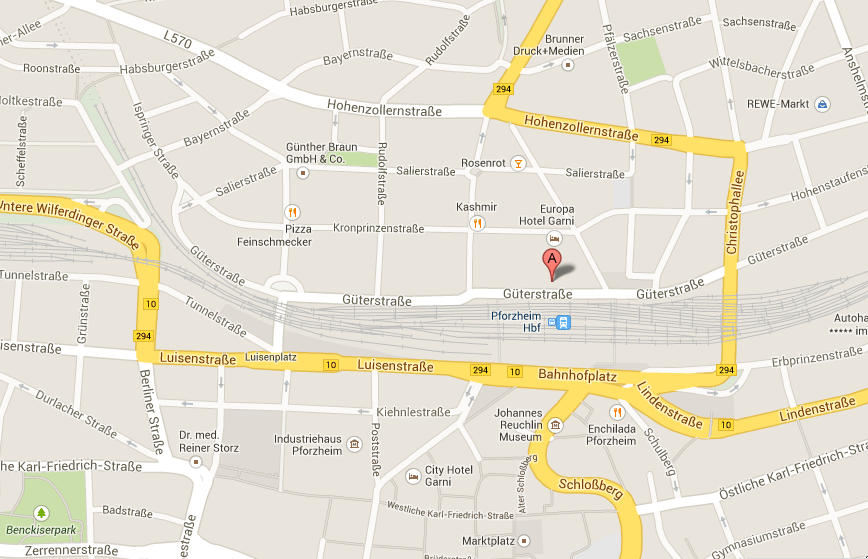 